ToThe Primarc Prabhu Dayal charitable trustMukti , KolkataRespect sir,               I beg to inform that I am Badirud Zaman,  a TSS student of MUKTI under your sponsorship               In 2019 I have taken admission in a four and bachelor of pharmacy a institute of Jadavpur University.  Now I am studying in final year                I am grateful by heart and your financial aid will help me to overcome my barrier regarding financial problems           Thank you.                                               yours faithfully                                             Badirud Zaman Thu, Jul 27, 11:16 AM (4 days ago)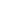 